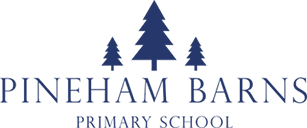 Sports Funding 2023 - 2024Headlines of Impact from FundingSport at Pineham Barns in 2022-2023:All children took part in House Competitions throughout the year and competitive competitions across the Preston Hedges Trust (YrR – 6).Sports Captains (Y6 pupils) were introduced and worked with children across the school, offering additional opportunities for sport at lunchtime.Academic Year: 2023/24Total fund allocated: £19,890 based on 389 children Final Review – July 2024Final Review – July 2024Final Review – July 2024Final Review – July 2024Key Objective 1: The engagement of all pupils in regular physical activity – the Chief Medical Officer guidelines recommend that all children and young people aged 5 to 11 engage in at least 60 minutes of physical activity a day, of which 30 minutes should be in school.  Key Objective 1: The engagement of all pupils in regular physical activity – the Chief Medical Officer guidelines recommend that all children and young people aged 5 to 11 engage in at least 60 minutes of physical activity a day, of which 30 minutes should be in school.  Key Objective 1: The engagement of all pupils in regular physical activity – the Chief Medical Officer guidelines recommend that all children and young people aged 5 to 11 engage in at least 60 minutes of physical activity a day, of which 30 minutes should be in school.  Key Objective 1: The engagement of all pupils in regular physical activity – the Chief Medical Officer guidelines recommend that all children and young people aged 5 to 11 engage in at least 60 minutes of physical activity a day, of which 30 minutes should be in school.  Key Objective 1: The engagement of all pupils in regular physical activity – the Chief Medical Officer guidelines recommend that all children and young people aged 5 to 11 engage in at least 60 minutes of physical activity a day, of which 30 minutes should be in school.  Key Objective 1: The engagement of all pupils in regular physical activity – the Chief Medical Officer guidelines recommend that all children and young people aged 5 to 11 engage in at least 60 minutes of physical activity a day, of which 30 minutes should be in school.  School focus with clarity on intended impact on pupils:Actions to achieve:Funding Committed:Evidence and impact:Evidence and impact:Sustainability and suggested next steps:Encourage pupils to proactively engage with the daily mile. Ensure that all pupils are taking part in the daily mile competition daily. Encourage children to go at their own pace and the winning class will receive a trophy. JS to monitor throughout the term to ensure that new staff are aware of expectations.  £0Qualified coaches to support children during lunchtimes to encourage them to actively participate in sport. Lunch clubs offered from qualified staff 2 x weekly.Dance to be provided for children 3x weekly during lunchtimes.  £3,240To provide a wide variety of school clubs for children to participate in Wider links with sports partnerships to extend club offering. Teachers where possible to offer additional clubs at some point in the academic year. JS and TC to look at adding additional clubs in the am with potential parent engagement. £0To specifically target PP and SEND children to participate. JS to monitor club intake to ensure that all children including SEND/PP are participating in clubs. JS to ask children what clubs they would like to see offered to them to engage their interests. JS to work closely with SENCO and PP lead.£250To ensure that there is no significant disparity between genders in sport. Monitor the engagement of boys and girls in sports activities and adjust offer to ensure equality of opportunity.£0Key Objective 2: The profile of PE and sport is raised across the school as a tool for whole-school improvementKey Objective 2: The profile of PE and sport is raised across the school as a tool for whole-school improvementKey Objective 2: The profile of PE and sport is raised across the school as a tool for whole-school improvementKey Objective 2: The profile of PE and sport is raised across the school as a tool for whole-school improvementKey Objective 2: The profile of PE and sport is raised across the school as a tool for whole-school improvementKey Objective 2: The profile of PE and sport is raised across the school as a tool for whole-school improvementSchool focus with clarity on intended impact on pupils:Actions to achieve:Funding Committed:Evidence and impact:Evidence and impact:Sustainability and suggested next steps:To introduce Sports Captains to support active participation during playtimes and raise the profile of P.E. JS to identify Sports Captains and provide external training for Year Six pupils to engage with all pupils on the playground. £To build on the Sports Captains Systems to further raise the profile of P.E across the school. Displayed within the school for pupils to view and engage with, encouraging competition. Pupils in Key Stage Two become captains to further support younger pupils and act as role models. Whole school including staff linked to a house to further raise profile in competitions. £Annual Sports and Well-being week to provide further aspiration for pupils. Week agreed in the summer term. Host of events and visitors to support pupils with engagementSports personality booked to raise the profile, provide aspiration and encourage pupils further. £00Key Objective 3: Increased confidence, knowledge and skills of all staff in teaching PE and sport.Key Objective 3: Increased confidence, knowledge and skills of all staff in teaching PE and sport.Key Objective 3: Increased confidence, knowledge and skills of all staff in teaching PE and sport.Key Objective 3: Increased confidence, knowledge and skills of all staff in teaching PE and sport.Key Objective 3: Increased confidence, knowledge and skills of all staff in teaching PE and sport.Key Objective 3: Increased confidence, knowledge and skills of all staff in teaching PE and sport.School focus with clarity on intended impact on pupils:Actions to achieve:Funding Committed:Evidence and impact:Evidence and impact:Sustainability and suggested next steps:Training provided to teachers by external agencies to raise teacher skill and expertise JS to research external agencies that offer support for non-specialist teachers.Training provided throughout year for all staff.GymDance£Coaching and Team teach lessons coached by the PE lead to ensure PE lessons are never less than good. Trust specialist used to observe teachers in PE. Further team teaching with JS / KA if teachers need support. £Support from P.E lead in the MAT supports staff and Pineham P.E lead to impact on pupils positively. P.E MAT Lead to provide additional support for P.E Lead and any staff who require additional support in the teaching and learning of P.E. £2,174 (MAT Support).Key Objective 4: Broader experience of a range of sports and activities offered to all pupils.Key Objective 4: Broader experience of a range of sports and activities offered to all pupils.Key Objective 4: Broader experience of a range of sports and activities offered to all pupils.Key Objective 4: Broader experience of a range of sports and activities offered to all pupils.Key Objective 4: Broader experience of a range of sports and activities offered to all pupils.Key Objective 4: Broader experience of a range of sports and activities offered to all pupils.School focus with clarity on intended impact on pupils:Actions to achieve:Funding Committed:Evidence and impact:Evidence and impact:Sustainability and suggested next steps:Qualified coaches to engage children in high quality sport and extend skills. Coaching offered for  to further encourage and provide high quality provision x  weekly. £,00Children encourage to participate in different sports to provide different experiences which support their wider engagement and enthusiasm in sport. JS to create timetable of enrichment sports across the school and support staff to provide these opportunities for children.Hire specialist coaches to teacher sporting activities (at least 1 specialist sport / enrichment per academic year). £00Ensure that all children become confident competent swimmers through increased opportunities across KS2. £Key Objective 5:  Increased participation in competitive sport. Key Objective 5:  Increased participation in competitive sport. Key Objective 5:  Increased participation in competitive sport. Key Objective 5:  Increased participation in competitive sport. Key Objective 5:  Increased participation in competitive sport. Key Objective 5:  Increased participation in competitive sport. 